\БИЗНЕС-КОНЦЕПЦИЯ«Выращивание молодняка КРС»Для осуществления деятельности необходимо зарегистрироваться в качестве самозанятого гражданина.2021 годШаг 1.Зарегистрироваться в качестве самозанятого гражданина в 2021 году.Постановка на учёт осуществляется в отделении ИФНС по месту постоянной регистрации такого гражданина, при этом он может подать заявление, обратившись в любой налоговый орган, по своему усмотрениюСписок документов :-  ИНН;-  документ, удостоверяющий личность (паспорт); - заявление по форме КНД 1112541: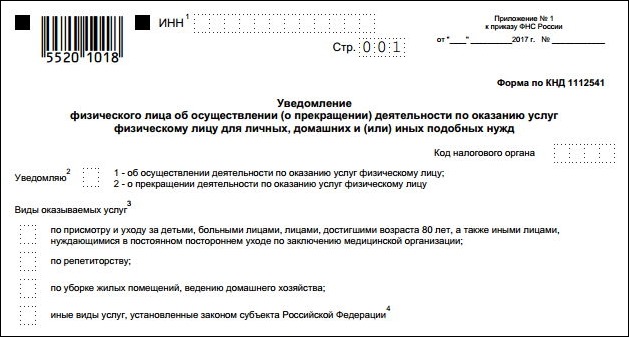 Оформиться в качестве самозанятого гражданина можно абсолютно бесплатно
Подробно о регистрации здесь:https://gosinfo.guru/samozanyatye-grazhdane/registratsiya-i-nalogi-v-lipetskeили в приложении Вашего банка (Сбербанк, Альфа-банк)Шаг 2.Рассчитать затраты, необходимые для реализации проекта.Шаг 3.Подготовка помещения для содержания телят.Минимальная площадь надворной постройки должна быть из расчета 2 кв. м на голову при привязном содержании ~ 10 кв. м.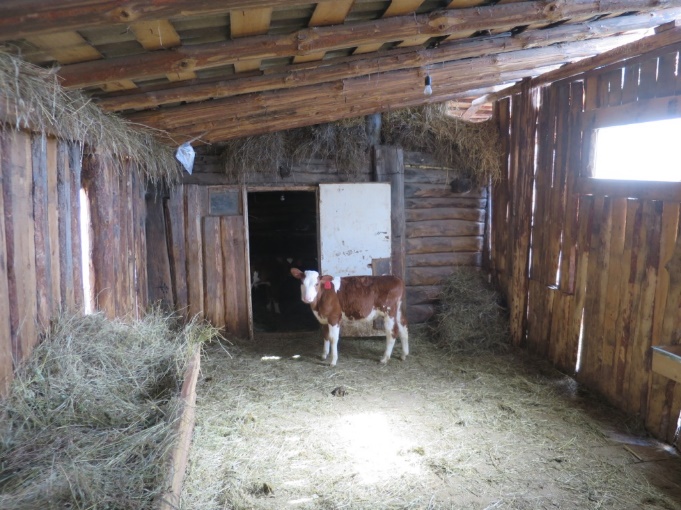 Шаг 4.Закупка молодняка КРС.Если закупка молодняка осуществляется СППССК «Пищевик» (Липецкая обл., Елецкий район, д Белевец, ул. Прудовая, д. 15, тел. +79803597121), то он осуществляет поставку молодняка на территорию ЛПХ. Оплата закупки молодняка производится посредством переведения денежных средств на счет хозяйства-поставщика через кооператив. В среднем цена бычка в возрасте 2-3 месяца 20.000 рублей.Шаг 5.Ветеринарное обслуживание.Ветеринарное обслуживание и содержание осуществляется в соответствии с приказом Минсельхоза России от 13.12.2016 № 551 «Об утверждении Ветеринарных правил содержания крупного рогатого скота в целях его воспроизводства, выращивания и реализации» После покупки молодняка, самозанятый обращается в ветеринарную службу для осуществления клинического осмотра, забора крови на анализ, биркования поголовья. По всем вопросам по ветеринарному обслуживанию обращаться в ОГБУ «Станция по борьбе с болезнями животных» вашего района. Адреса и контакты можно найти на сайте управления ветеринарии Липецкой области  http://www.vetlipetsk.ru/.Стоимость услуг на 2 головы составит:Клинический осмотр - 100руб./1 гол. – 200 руб. Отбор крови для исследования- 50руб./1 гол. – 100 руб.Биркование-65руб./1 гол. – 130 руб.Предубойный осмотр животного (групповой) -250руб.Прививки и анализ крови - бесплатно.ИТОГО: 680 рублей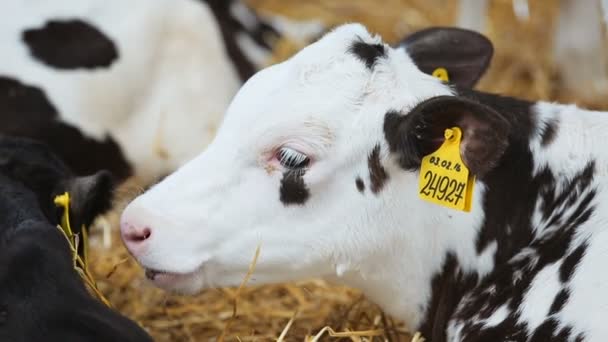 Шаг 6.Закупка кормов.Корма реализуют  по предварительной договоренности:СПССПК «Ключи жизни» реализует сбалансированный комбикорм для КРС по цене 12.5 рублей за 1кг. Адрес: Липецкая область, Елецкий район, п. Ключ жизни, ул. Центральная,3, тел. 8-910-742-57-63.СССПК «Лутовинов и КО» Краснинского района, с. Красное, ул. Садовая, д.8 по цене: сено – 3,5 руб/кг, солома – 1,70руб/кг.КФХ «Родничок» Измалковского района, Липецкая обл., Измалковский район, д. Бараново, тел. +7 (960) 1439370  -ячмень фуражный по цене 9 руб/кг.ООО « Согласие» Измалковского района, с. Измалково, ул. Советская, д. 36, тел. +7 (474) 7822522, +7 (474) 2515762,  по цене: сено -2,50руб/кг, солома – 1,00руб/кг.СССПК « Тепленский» Лебедянского района, с. Теплое, ул. Верхняя Слобода, д. 102, тел. +7 (905) 6877309 - ячмень фуражный по цене 9руб/кг.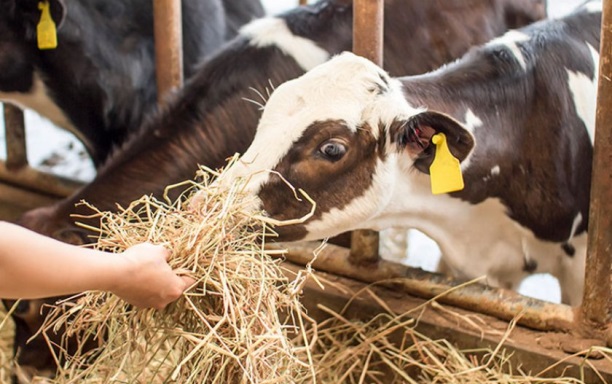 комбикорм 4 кг*443 дней=1772 кг*12.5 рублей*2=44300 рублей;грубые корма (сено, солома) 2000 кг/в год*3,5 руб. =7000 рублей.ИТОГО: на 2 головы  51300  рублей.Шаг 7.Убой и реализация мяса КРС.Когда бычки достигнут возраста 1,5 года и набран живой вес 450 кг, СППССК «Пищевик» самостоятельно доставляет скот на забой с учетом стоимости ГСМ 2000 руб.Стоимость убоя 1 головы – 2000 руб. (убой, распиловка, зачистка, разбор субпродуктов, охлаждение, ветеринарное свидетельство на мясо).ИТОГО: 4 000 рублей.При цене реализации 135 рублей за 1 кг живого веса выручка с одной головы весом 450 кг составит 60750 руб. Выручка от реализации 2 голов 60750*2= 121500 рублей.  Оплата выращенного скота - посредством переведения денежных средств со счета кооператива на личный счет самозанятого гражданина.Шаг 8.  Расчет налоговых платежей в бюджет в годШаг 9. Финансовые результаты деятельности.Обязательства и ответственность по содержанию скота берет на себя самозанятый гражданин в рамках договора купли-продажи. Если по результатам ветеринарной экспертизы падежа, выявятся последствия, вызванные неправильным уходом, рационом – ответственность самозанятого. Если причины в заболеваниях, не связных с содержанием, а полученными в хозяйстве – поставщике, то в рамках гарантийных обязательств, прописанных в договоре.НаименованиеСумма, рублейПокупка телят, в количестве 2 голов40000Ветеринарное обслуживание700Комбикорм                             44300Грубые корма (сено, солома)7000Убой4000Налог на профессиональный доход4000Итого:100000Вид налога                                   Как рассчитатьНПДСумма дохода*4%=4860 рублей№ п/пНаименование показателей Сумма (руб.)1.Выручка от продажи   (руб.)121500 2.2Налоги,  (руб.)8603.Чистая прибыль, (руб.) 120640